АДМИНИСТРАЦИЯ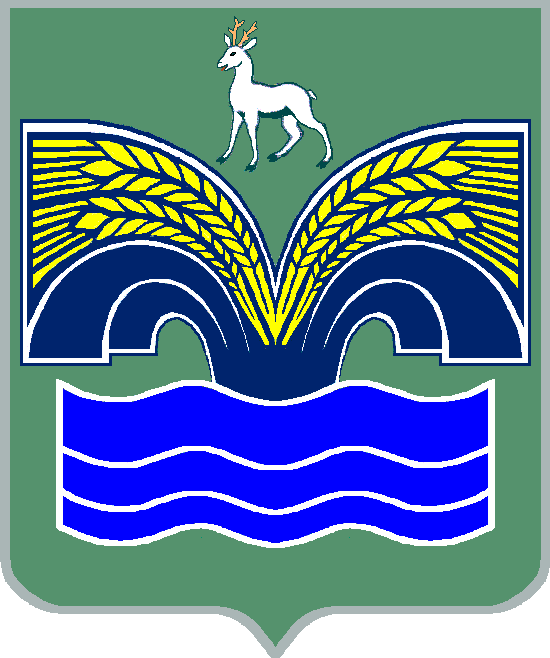 МУНИЦИПАЛЬНОГО РАЙОНА КРАСНОЯРСКИЙ САМАРСКОЙ ОБЛАСТИПОСТАНОВЛЕНИЕот 18.03.2024  № 64                                             О внесении изменений в постановление администрации муниципального района Красноярский Самарской области от 22.04.2019 №142 «О комиссии по делам несовершеннолетних и защите их прав администрации муниципального района Красноярский Самарской области» В соответствии с Федеральным законом  от 24.06.1999 № 120-ФЗ «Об основах системы профилактики безнадзорности и правонарушений несовершеннолетних», пунктом 3 части 4 статьи 36 Федерального закона от 06.10.2003 №131-ФЗ «Об общих принципах организации местного самоуправления в Российской Федерации»,  Законом Самарской области  от 05.03.2005 № 77-ГД «О наделении органов местного  самоуправления  на территории Самарской области отдельными государственными полномочиями по социальной  поддержке  населения», Законом Самарской области от 30.12.2005 №246-ГД «О комиссиях по делам несовершеннолетних и защите их прав на территории Самарской области», пунктом 5 статьи 44 Устава муниципального района Красноярский Самарской области, принятого решением Собрания представителей муниципального района Красноярский Самарской области от 14.05.2015 №20-СП,  Администрация муниципального  района Красноярский Самарской области ПОСТАНОВЛЯЕТ:1. Внести следующие изменения  в состав  комиссии по делам несовершеннолетних и защите их прав администрации муниципального  района Красноярский Самарской области, утверждённый постановлением администрации муниципального района Красноярский Самарской области от 22.04.2019  №142 «О комиссии по делам несовершеннолетних и защите их прав администрации муниципального района Красноярский Самарской области» (с изменениями и дополнениями от 30.07.2019 №244, от 30.09.2019 №302, от 14.01.2020 №3, от 13.04.2020 №105, от 29.09.2020 №291, от 13.01.2022 №3, от 01.07.2022 №164, от 09.02.2023 №36, от 15.03.2023 №66, от 01.08.2023 №207, от 19.01.2024 №2):            1.1. Вывести из состава комиссии по делам несовершеннолетних и защите их прав администрации муниципального района Красноярский Самарской области Асплунда В.А.;1.2. Ввести в состав комиссии по делам несовершеннолетних и защите их прав администрации муниципального района Красноярский Самарской области Асташова Ивана Николаевича – начальника О МВД России по Красноярскому району Самарской области (по согласованию);1.3. Ввести в состав комиссии по делам несовершеннолетних и защите их прав администрации муниципального района Красноярский Самарской области Непрухину Анну Валерьевну – муниципального координатора проекта «Навигаторы детства» в муниципальном районе Красноярский Самарской области (по согласованию). 2.  Опубликовать настоящее постановление в газете «Красноярский вестник». 3. Настоящее постановление вступает в силу со дня его официального опубликования.Глава района                                                                             Ю.А.ГоряиновПантюхина 21398